Темы для самостоятельного изучения по дисциплине: Математика для студентов группы 57-58 «Мастер столярно- плотничных,паркетных и столярных работ» Раздел Основы тригонометрииТема для изучения: Тема для изучения: Преобразование простейших тригонометрических выражений.Изучить тему, записать в тетрадь разобранные примеры. Попробовать выполнить домашнее задание.Нахождение значений тригонометрических функцийТригонометрические функции имеют широкое применение.Во-первых, они помогают решать геометрические задачи – рассчитывать треугольники и более сложные фигуры. Кроме того, их можно использовать и в быту, например чтобы понять, пролезет ли кровать в дверной проем или нет (до того, как совершить покупку). Или для того, чтобы оценить высоту дома или дерева, ширину реки.Но чаще тригонометрические функции применяют для решения технических задач: построения чертежей деталей, зданий, расчета нагрузок на составные части механизма, просчета траектории движения и прочее.Наконец, с помощью тригонометрических функций можно описывать колебания и волны. Об этих понятиях вы уже знаете из курса физики (урок «Механические колебания», урок «Механические волны. Звук»). Именно с помощью синусов и косинусов можно создать математическую модель различных колебаний: от механических до электромагнитных (урок «Электромагнитные волны и свет»).Это основные сферы применения тригонометрических функций. Те же, кто собрался посвятить свою жизнь технической профессии, увидят и другие применения этого математического инструмента.Вы уже знаете различные соотношения для тригонометрических функций, с помощью которых можно вычислить их значения и упростить выражение, которое содержит такие функции. На этом уроке мы займемся отработкой навыков упрощения и вычисления.Прежде чем начать, вспомним, что для углов существуют две основные единицы измерения: градусы и радианы. Все вычисления вы должны уметь делать как в одних, так и в других единицах измерения. Основное соотношение:  радиан. Соответственно, в два раза больший угол:  радиан; а в два раза меньший –  радиан. Эти соотношения желательно держать в голове, остальные углы можно перевести из градусов в радианы с помощью пропорции: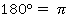 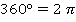 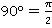 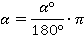 Задание 1.Известно, что: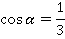 Определить значения синуса, тангенса и котангенса , если .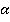 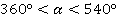 РешениеЗная значение одной тригонометрической функции, всегда можно найти значение всех остальных с точностью до знака. Для этого понадобится основное тригонометрическое тождество: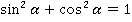 А также определения тангенса и котангенса для произвольного угла: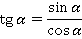 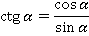 Используем эти инструменты. Подставим значение косинуса в основное тригонометрическое тождество: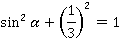 Упростив, получим: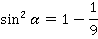 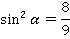 Тогда: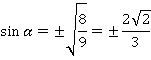 Мы получили два возможных значения синуса: положительное и отрицательное. Зная дополнительную информацию , мы можем однозначно выбрать знак. Отмечаем на окружности точки, соответствующие углам  и . Угол  находится между ними, т. е. ему соответствуют точки верхней полуокружности (см. рис. 1).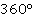 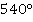 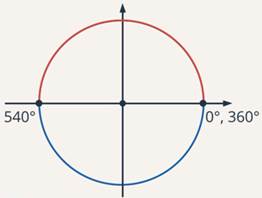 Рис. 1. Иллюстрация к заданию 1Ординаты всех этих точек положительны, значит, и . Еще говорят так: «угол  лежит в первой или второй четверти. В этих четвертях синус положительный»: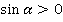 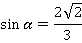 Осталось найти тангенс и котангенс по определению: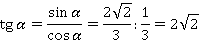 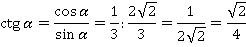 Ответ: ; ; .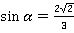 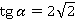 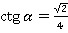 Задание 2. Найти значение выражения: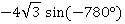 РешениеИдея решения подобных заданий следующая: преобразовать выражение так, чтобы получить острый угол. А затем найти значение функции по таблице:Для преобразования понадобятся формулы приведения: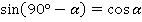 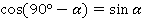 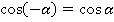 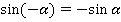 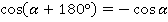 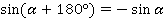 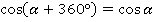 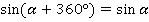 В задании угол отрицательный , поэтому начинаем с формул для :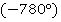 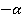 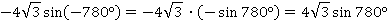 Теперь убираем из аргумента периоды (добавление и вычитание целого числа периодов не меняет значение функции):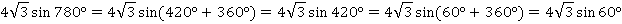 По таблице находим: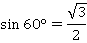 Подставляем в выражение: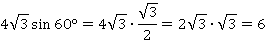 Ответ: .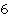 Отметим, что период  (или ) для синусов и косинусов мы можем выделять не один раз. Поэтому для больших значений угла удобно его сразу представить в виде  (или  в радианах), где  – некоторое целое число. А для этого следует разделить с остатком значение угла на .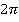 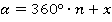 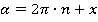 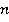 Например, найдем . Делим с остатком  на :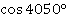 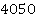 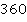 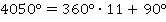 Получаем: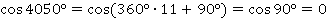 У тангенсов и котангенсов период равен  (или ). Соответственно, угол представляем в виде  (или  в радианах).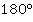 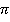 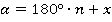 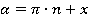 Например, вычислим :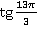 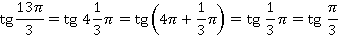 Для этого угла можем уже воспользоваться таблицей: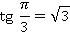 Упрощение выражений. Формулы приведенияЕсли в задании с тригонометрическими функциями вам встретились тангенс или котангенс, то лучше сразу расписать их по определению. Это сведет вашу задачу к работе только с синусами и косинусами.Задание 3. Найти значение выражения: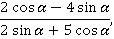 если .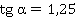 РешениеПо определению:То есть: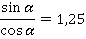 Теперь остались только синусы и косинусы. Из полученного соотношения выразим синус: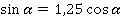 Теперь подставим это в искомое выражение: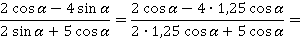 Осталось упростить выражение и получить ответ: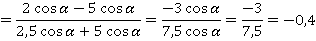 Ответ: .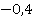 Другой способ решенияУменьшить количество различных видов функций в таком выражении можно и другим способом. Если все слагаемые содержат синус и косинус в одинаковой степени, то можно разделить числитель и знаменатель на синус или косинус в этой степени, в данном случае – в первой. Посмотрим, к чему это приведет.Сразу оговоримся, почему такое деление можно делать. Так как нам дано значение тангенса угла, то косинус этого угла не может равняться 0 (иначе тангенс был бы не определен), а так как тангенс не равен 0, то и синус угла не может равняться 0 (иначе бы тангенс, как отношение синуса и косинуса, тоже был бы равен 0). Поэтому можем смело делить на любую из функций.Разделим на  и числитель, и знаменатель: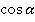 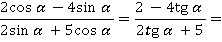 Мы получили выражение, которое содержит только тангенс. Осталось подставить его значение из условия: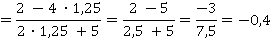 Задание 4. Упростить выражение: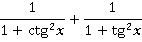 РешениеВидим тангенс и котангенс – выражаем их через синус и косинус: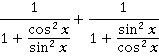 Получились многоэтажные дроби. Лучше избавиться от них, заменив черту дроби знаком деления: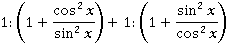 Теперь вспоминаем принципы работы с дробями. Сначала приводим к общему знаменателю: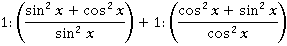 Можно продолжить выполнять операции с дробями. А можно отметить, что в числителях дробей мы видим формулу основного тригонометрического тождества. Можем заменить  на  – это существенно упростит наше выражение: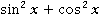 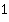 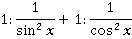 Выполняем деление: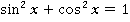 Ответ: .Кроме основного тригонометрического тождества и определений тангенса и котангенса, вы знаете еще множество формул для работы с тригонометрическими функциями. С их помощью также можно упрощать выражения. Главное – понять, какую формулу нужно использовать. Чем больше практики будет, тем легче вам будет выбрать нужную формулу. Но поначалу не страшно, если выбранный способ решения окажется длинным или не приведет к нужному результату. Тогда нужно вернуться и попробовать использовать другую формулу.Задание 5. Упростить выражение: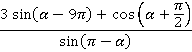 РешениеУпростим каждую из функций по отдельности.1) . Для начала выделим период . Его можно выделить  раза: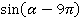 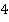 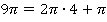 Тогда: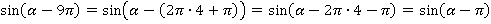 У нас есть формула для , а тут . Что делать? Прибавим период; значение функции при этом не изменится: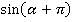 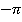 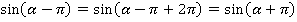 Теперь уже можно использовать формулу приведения: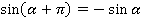 2) . У нас есть формула для . В ней вычитается угол, а в нашем выражении – сложение. Поэтому, чтобы использовать эту формулу, превратим сложение в вычитание: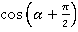 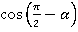 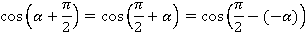 Формулы приведения справедливы для любых углов. Поэтому можем применить ее и для угла . Получим: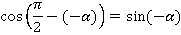 Использовав еще одну формулу приведения, получим: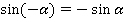 3) . Перепишем это как . К углу  прибавляется , можем использовать соответствующую формулу приведения: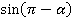 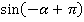 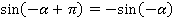 Используя еще одну формулу приведения, получим: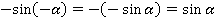 Подставим упрощенные выражения в исходное: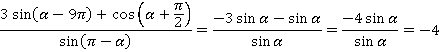 Ответ: .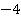 Другой способ решенияВсе три тригонометрические функции содержат аргумент в виде, к которому можно применить правило «головы лошади»:1.  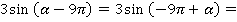  находится там же, где , плюс альфа, третья четверть, синус отрицательный (см. рис. 2). Диаметр горизонтальный, лошадь мотает головой, функцию не меняем, получаем: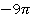 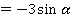 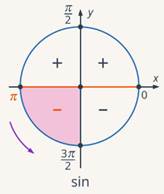 Рис. 2. Иллюстрация к заданию 52.  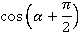 Вторая четверть, косинус отрицательный, диаметр вертикальный (см. рис. 3), меняем функцию, получаем: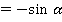 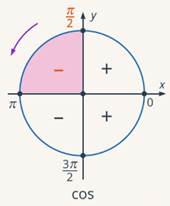 Рис. 3. Иллюстрация к заданию 53.   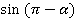 Вторая четверть, синус положительный, диаметр горизонтальный (см. рис. 4), функцию не меняем, получаем: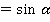 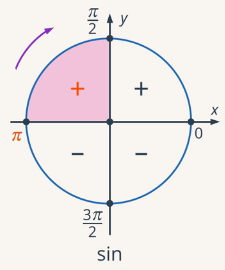 Рис. 4. Иллюстрация к заданию 5Тогда: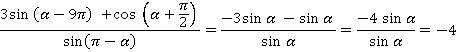 Задание 6. Вычислить: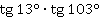 РешениеВ таблице мы не найдем точного значения . Конечно, можно вычислить приближенное значение с помощью калькулятора: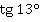 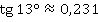 Аналогично можно поступить с другим тангенсом и вычислить ответ: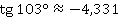 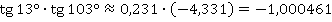 Но это лишь приближенное значение. Можно ли найти точное? Обратим внимание, что углы отличаются на . Это дает подсказку, что здесь можно использовать формулы приведения: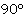 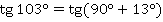 В формуле приведения из  вычитается альфа, а тут – прибавляется. Как и в предыдущем примере, сделаем из сложения вычитание: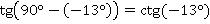 Распишем котангенс по определению, чтобы получить для него формулу приведения: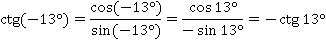 Тогда: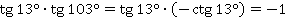 И это уже будет точный, а не приближенный ответ.Ответ: .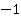 Другой способ решенияКо второму тангенсу применим формулу приведения (используя правило «головы лошади»):  – вторая четверть, тангенс отрицательный, диаметр вертикальный (см. рис. 5), функцию меняем: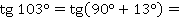 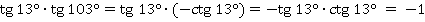 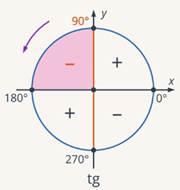 Рис. 5. Иллюстрация к заданию 6Подведем итоги использования формул приведения.Сначала убираем периоды у функций. Для этого представляем угол в виде:
 (или ) для косинусов и синусов;
 (или ) для тангенсов и котангенсов.Выбираем подходящую формулу приведения. При необходимости прибавляем/вычитаем 1 период, заменяем вычитание сложением или наоборот.При наличии тангенсов/котангенсов расписываем их через синус и косинус, к которым применяем формулы приведения. Или же используем готовые формулы приведения для тангенсов и котангенсов.Формулы приведения можно применять и для расчетов. То, что их нужно применить, подскажет следующее: сумма или разность углов будет равна  или .Формулы двойного и половинного аргументаТеперь перейдем к формулам двойного аргумента и следствиям из них. Напомним: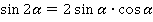 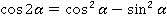 Получить формулы для тангенса и котангенса двойного угла очень просто. Этот прием мы уже неоднократно использовали сегодня  в уроке. Расписываем по определению: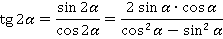 По сути, мы получили формулу для тангенса двойного угла. Ее можно преобразовать и к другому виду, разделив числитель и знаменатель на :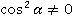 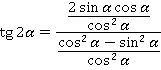 Получилась многоэтажная дробь, разберем ее числитель и знаменатель отдельно: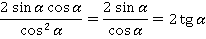 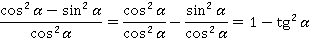 В итоге тангенс двойного угла мы выразили только через тангенс одинарного.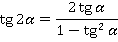 Аналогичным образом можно поступить и с котангенсом.Задание 7. Найти , если .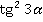 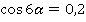 РешениеОбратим внимание, что аргументы отличаются в 2 раза. Значит, нам понадобятся формулы двойного угла или же следствия из них – формулы половинного угла.Способ 1. Попробуем использовать формулы двойного угла: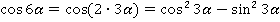 По условию, это выражение равно :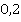 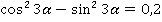 Тут у нас косинус квадрат и синус квадрат. Для них мы знаем еще одно соотношение – основное тригонометрическое тождество: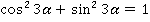 Из этих двух соотношений мы можем найти значения  и . Сложив их, получим: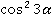 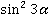 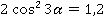 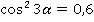 Тогда: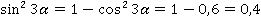 Требуется найти . Как обычно, расписываем по определению: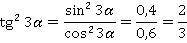 Способ 2. Можно использовать формулы половинного аргумента. Тогда  и  можно сразу выразить: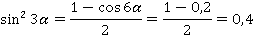 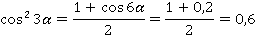 Ответ: .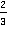 Вторым способом получилось быстрее, но нужно помнить больше формул. Каждый сам может выбрать более удобный для себя способ решения: больше запоминать, но быстрее решать или же запоминать меньше, но тогда решение может оказаться длиннее.Уметь применять формулы двойных аргументов нужно как слева направо, так и справа налево. Слева направо это сделать проще, а вот справа налево их нужно «увидеть». Вспомните: похожая ситуация была с формулами сокращенного умножения. Найти выражение вида  просто: увидел – применил формулу. А вот в обратную сторону выражение вида  нужно еще заметить.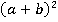 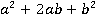 Итак, посмотрим на правые части формул двойных аргументов и подумаем, на что же нам обращать внимание.Для синусов справа стоит произведение синуса и косинуса с одинаковыми аргументами. Именно на это мы будет обращать внимание. Умножить и разделить выражение на  – это не проблема. Для косинусов справа стоит разность квадратов. Не путайте с основным тригонометрическим тождеством – там сумма квадратов.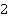 Задание 8. Найти значение выражения: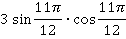 РешениеВидим произведение косинуса и синуса одного аргумента. Это показатель того, что нужно применить формулу синуса двойного угла. Не хватает двойки перед выражением. Поэтому умножим и разделим выражение на :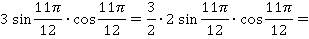 Теперь можем применить формулу: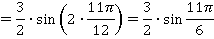 Далее нужно применить формулы приведения. Можете самостоятельно потренироваться это делать. В итоге вы должны получить ответ . Если ответ не совпал, смотрите решение ниже.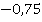 Ответ: .Использование формул приведенияВыделим в дроби целую часть:  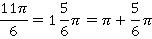 Тогда:  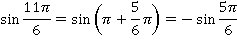 У нас по-прежнему в аргументе не острый угол. Попробуем еще раз выделить :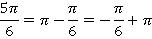 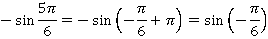 Осталось применить формулу приведения для отрицательных углов и найти значение по таблице: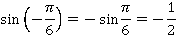 Тогда:  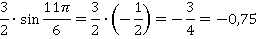 Тригонометрические функции суммы и разностиПерейдем к применению формул косинусов и синусов суммы и разности. Они не так часто применяются при упрощениях и вычислениях, как следствия из них – формулы двойных углов. Но несколько полезных применений все же есть.Во-первых, с помощью них можно получить аналогичные формулы для тангенсов: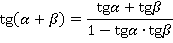 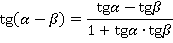 Выводятся они точно так же, как и формулы для тангенса двойного угла. Можете самостоятельно попробовать их получить. Проверить себя можно ниже.Вывод формул тангенса суммы и разностиПо определению: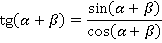 Применяем формулы косинусов и синусов суммы: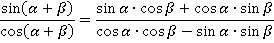 Разделим числитель и знаменатель на . В числителе получим: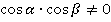 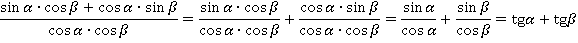 В знаменателе: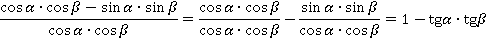 В итоге:Чтобы получить формулу разности, запишем: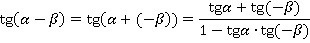 С учетом формул приведения:Как и другие формулы, формулы косинусов и синусов суммы и разности могут помочь при упрощении выражений.Задание 9. Упростить выражение: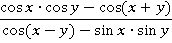 Решение.Применяем формулы косинуса суммы и разности: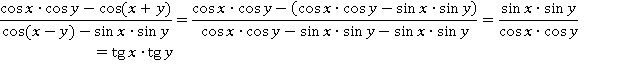 Ответ: .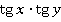 У формулы синуса суммы есть еще один, совсем не очевидный способ применения.Задание 10. Упростить выражение: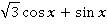 Решение.Казалось бы: куда же еще упрощать, тут всего 4 операции для вычисления? Но это можно сделать. Вынесем за скобку число. Да, в выражении его нет. Но это не мешает нам каждое слагаемое умножить и поделить на :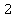 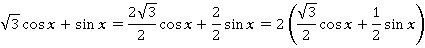 Пока не проще. Но подождите:  – это значения косинусов и синусов из таблицы. Например: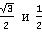 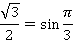 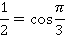 Тогда наше выражение равно: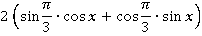 В скобках мы видим синус суммы. Получаем ответ: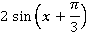 Ответ: .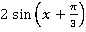 Это выражение действительно проще – в нем всего 3 операции: сложение, вычисление синуса, умножение.Данный прием может пригодиться не только при упрощении выражений, но и при решении уравнений, оценке значений, построении графиков. В общем виде его можно представить так.Пусть имеется выражение вида: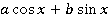 Выносим за скобки выражение :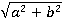 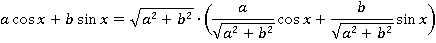 При этом всегда можно найти такой угол , что: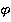 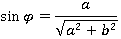 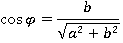 Тогда получим: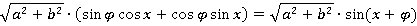 О том, почему всегда найдется такой угол , смотрите ниже.Условия, что два числа являются косинусом и синусом некоторого углаНайдем условия того, что два числа являются косинусом и синусом некоторого угла.Для произвольного угла мы давали определение его синуса и косинуса – это координаты соответствующей точки на единичной окружности (см. рис. 1).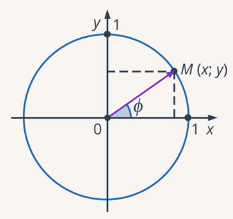 Рис. 1. Синус и косинус произвольного угла – это координаты соответствующей точки на единичной окружностиВерно и обратное: если мы возьмем точку на единичной окружности, то ее координаты – это будут синус и косинус соответствующего угла. Точнее, многих углов – с точностью до периода. Значит, если пара чисел – это координаты точки на единичной окружности, то эти числа будут косинусом и синусом некоторого угла .А какое условие, что точка лежит на единичной окружности? Сумма квадратов ее координат должна равняться  (уравнение окружности: ). Вот и получили условие. Проверим его для выражений  и :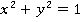 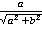 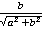 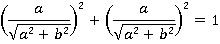 Возводим в квадрат: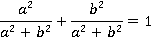 Равенство верное. Значит, всегда найдется такой угол , что: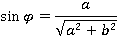 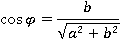 Естественно, это не случайность – мы специально так выбрали выражения, чтобы сумма их квадратов была равна 1.Преобразования суммы тригонометрических функций в произведение и наоборотВ конце нашего занятия мы поговорим о формулах преобразования суммы тригонометрических функций в произведение и наоборот. Как и все предыдущие, они также применяются для упрощения выражений. Конечно, у вас может возникнуть вопрос: «Во что преобразовывать, чтобы упростить выражение: в сумму или в произведение?». Если у вас такой вопрос возник, вспомните, как поступать в таких же ситуациях с рациональными выражениями: когда раскладывать на множители, а когда – раскрывать скобки.Задание 11.Упростить выражение: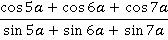 Решение.Упростить дробь – значит ее сократить. Для сокращения дроби нужно разложить числитель и знаменатель на множители. То есть нужно преобразовать сумму в произведение. Тут у нас по 3 слагаемых, какие же складывать? Возможны различные варианты, но начинать всегда лучше с симметричных. То есть со сложения  и  и аналогичных синусов: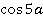 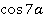 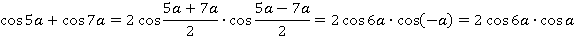 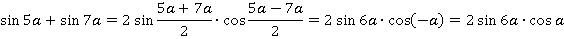 Подставим в исходное выражение: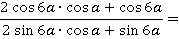 Теперь тут есть общие множители, которые можно вынести за скобки: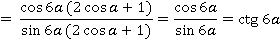 Ответ: .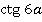 Задание 12.  Доказать тождество: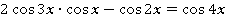 Решение.Для доказательства упростим левую часть равенства и покажем, что она всегда равна правой. Здесь по порядку действия стоит сначала умножение, затем – сложение. Поэтому сначала можем преобразовать только произведение в сумму: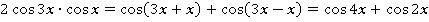 Подставив в левую часть равенства, получим: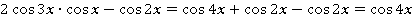 Видим, что после упрощения левая часть равенства тождественно равна правой.Доказано.  Домашнее задание Доказать тождество: 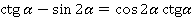 Упростить выражение: 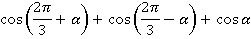 Преобразовать в произведение: 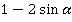 Список литературы«Алгебра и начала математического анализа. 10-11 классы. Базовый и углубленный уровни. Учебник. ФГОС», АО «Издательство «Просвещение» Алимов Ш.А., Колягин Ю.М., Ткачева М.В. и др. 10–11.«Математика: алгебра и начала математического анализа, геометрия. Алгебра и начала математического анализа». 10-11 классы. Учебник для общеобразовательных организаций (базовый уровень). В 2 ч., ООО «ИОЦ МНЕМОЗИНА» Ч.1.: Мордкович А.Г., Семенов П.В.; Ч.2.: Мордкович А.Г. и др., под ред. Мордковича А.Г. 10–11.Алгебра и начала математического анализа. 10 класс, АО «Издательство «Просвещение» Никольский С.М., Потапов М.К., Решетников Н.Н. и др. 10.Дополнительные рекомендованные ссылки на ресурсы сети ИнтернетИнтернет-портал yaklass.​ruИнтернет-портал cleverstudents.ruИнтернет-портал math24.ruhttps://interneturok.ru/Градусы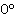 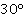 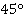 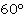 Радианы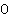 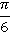 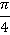 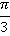 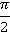 cos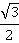 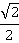 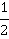 sin